Personal Summary:To obtain a challenging position where I can utilize my knowledge of networking and it should provide career growth. Hard-working Network Engineer skilled at overseeing complex company networks with a focus on efficiency and performance optimization. Detail-oriented and proactive with strong troubleshooting training communication and analytical abilities. Work Experience: Desktop and Network Engineer July 2013- May 2015 (2 years)Working in a fast paced, dynamic environment and being responsible for determining all necessary coding requirements for a sites creation including forms, e-commerce capability and specialized scripts.Networking and CCTV Engineer OCT 2015 –Present (1 year and 4months)Excellent in developing the new and smooth communication channel for a group of people. Excellent in implementing new and innovative networking ideas in the systems.Key Strength:Develop and administer disaster recovery plans.Install wide range of network equipment.Keep network infrastructure up-to-date and secured.Write and maintain network security policies and monitor compliance.Identify and recommend needed and optimal infrastructure improvements.Troubleshoot various network issues affect solutions and collaborate with staff and outside vendors to resolve complex problems.Utilized terrific communication skills to show how system worked once installed.Worked with business and homeowners to pick best camera installation locations both interior and exterior.Educational Qualifications:Master Degree in Master of Computer Application (M.C.A) from Mohamed Sathak Engineering College (2010-2013) with 72%, Tamil Nadu, India.Degree in Bachelor of Computer Science (B.sc (C.S)) from M.S.S.Wakf Board College (2007-2010) with 53% Tamil Nadu India.Technical skills:Analyzed software hardware and network systems for various transmission systems.Configured and installed routers switches and wireless controllers.Evaluated complex computer systems to assess vulnerability and risk.Worked with outside vendors and teams to develop voice and data wiring infrastructure.Maintained all network documentation for hardware configuration and licensing.Understands advancements in technology with CCTV systems.Good technical understanding and ability to explain to customersKnowledge of multiple types of CCTV systemsTCP/IP, DNS, DHCP, WINS Microsoft Windows  2008 /2012 R2Active Directory, Group Policy McAfee / SymantecWindows and Mac systemsCreative problem solvingTeam work LAN and WANWireless networkingMobile devicesProfessional Experience: With M/s.Runiks Technologies Private Limited, India as a Desktop and Network Engineer since July 2013 to May 2015.With M/s.TTC Technologies L.L.C Dubai, United Arab Emirates as a Network and CCTV Engineer since October 2015 to Present.Responsibilities:Gather and collate network requirements by working with clients and colleagues.Design secure and scalable networks.Assist in sizing effort for the network part of projects.Assist in pricing for the network part of projects.Install secure and scalable network devices.Work with OS and application teams to ensure client service success.Document all network set-ups.Follow both customer and company standard ITIL processes e.g. Change Management.Liaise with support teams, working together to resolve customer issues.Work as part of a team with excellent communication skills.Work with clients during all stages of projects.Highlight and document all network risks of projects.Personal Attributes: -Nationality:		IndianDate of Birth: 		26-02-1990Marital Status: 	SingleLanguages Known:	English, Tamil and Malayalam.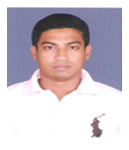 MOHAMEDMOHAMED.332621@2freemail.com  